                                                                                                                       Утвержден Приказом Закрытого Акционерного Общества      «Азербайджанское Каспийское Морское Пароходство»   от 01 декабря 2016 года, № 216.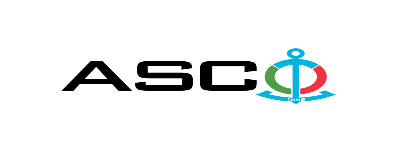 ЗАКРЫТОЕ АКЦИОНЕРНОЕ ОБЩЕСТВО «АЗЕРБАЙДЖАНСКОЕ КАСПИЙСКОЕ МОРСКОЕ ПАРОХОДСТВО» ОБЪЯВЛЯЕТ О ПРОВЕДЕНИИ ОТКРЫТОГО КОНКУРСА НА ЗАКУПКУ КУХОННЫХ ПРИНАДЛЕЖНОСТЕЙ К О Н К У Р С № AM059 / 2019 (на бланке участника-претендента)ПИСЬМО-ЗАЯВКА НА УЧАСТИЕ В ОТКРЫТОМ КОНКУРСЕ Город _______       “___”_________20___года ___________№           							                                                                                          Председателю Комитета по Закупкам АСКОГосподину Дж.МахмудлуНастоящей заявкой [с указанием полного наименования претендента-подрядчика] подтверждает намерение принять участие в открытом конкурсе № [с указанием претендентом номера конкурса], объявленном «АСКО» в связи с закупкой «__________». При этом подтверждаем, что в отношении [с указанием полного наименования претендента-подрядчика] не проводится процедура ликвидации, банкротства, деятельность не приостановлена, а также отсутствуют иные обстоятельства, не позволяющие участвовать в данном тендере.  Гарантируем,что [с указанием полного наименования претендента-подрядчика] не является лицом, связанным с  «АСКО». Сообщаем,что для оперативного взаимодействия с Вами по вопросам, связанным с представленной документацией и другими процедурами, нами уполномочен:Контактное лицо : Должность контактного лица: . . . . . . . . . . . . . . . . . . . . .  Телефон : E-mail: ___________________________ Приложение:Оригинал  банковского  документа об  оплате взноса за участие в конкурсе –  на ____ листах.________________________________                                   _______________________(Ф.И.О. уполномоченного лица) (подпись уполномоченного лица)_________________________________                                                  (должность уполномоченного лица)                                                                                                                                                                                                                                             M.П.                                                       ПЕРЕЧЕНЬ ТОВАРОВ :Контактное лицо по техническим вопросам Каспийский Морской Нефтяной Флот, Служба Снабжения, Начальник службы - Махир Исаев : +99450 292 12 32,   Электронная почта : mahir.isayev@asco.azМорской Транспортный Флот, Служба Снабжения, Начальник службы - Шаммад Йолчуев : +99450 370 79 09,   Электронная почта : shammad.yolchuyev@asco.azСудоремонтный Завод “Биби-Эйбат”, Отдел снабжения, Начальник отдела - Кулиев Кулу :+99450 220 78 20,   Электронная почта : qulu.quliyev@asco.azСудоремонтный завод "Зых" - Начальник отдела снабжения  Багиров Сабухи :+99450 256 58 95,   Электронная почта :sabuxi.bagirov@asco.az    До заключения договора купли-продажи с компанией победителем конкурса  проводится проверка претендента в соответствии с правилами закупок АСКО.    Компания должна перейти по этой ссылке ( https://asco.az/company/signals/podrators-electron-muraciet-formasi/ ), чтобы заполнить специальную форму или представить следующие документы:Устав компании (со всеми изменениями и дополнениями)Выписка из реестра коммерческих юридических лиц (выданная в течение последнего 1 месяца)Информация об учредителе юридического лица  в случае если учредитель является юридическим лицомИНН свидететльствоАудированный баланс бухгалтерского учета или налоговая декларация (в зависимости от системы налогообложения) / справка на отсутсвие налоговой задолженности в органах налогообложения Удостоверения личности законного представителяЛицензии учреждения необходимые для оказания услуг / работ (если применимо)Договор не будет заключен с компаниями которые не предоставляли указанные документы и не получили позитивную оценку по результатам процедуры проверки и они будут исключены из конкурса !   Перечень документов для участия в конкурсе::Заявка на участие в конкурсе (образец прилагается) ; Банковский документ об оплате взноса за участие в конкурсе ; Конкурсное предложение. На первичном этапе, заявка на участие в конкурсе (подписанная и скрепленная печатью) и банковский документ об оплате взноса за участие (за исключением конкурсного предложения) должны быть представлены на Азербайджанском, русском или английском языках не позднее 18:00 (по Бакинскому времени) 11 ноября 2019 года по месту нахождения Закрытого Акционерного Общества «Азербайджанское Каспийское Морское Пароходство» (далее – «АСКО» или "Закупочная Организация") или путем отправления на электронную почту контактного лица.   Перечень (описание) закупаемых товаров, работ и услуг прилагается. Сумма взноса за участие в конкурсе и приобретение Сборника Основных Условий : Претенденты, желающие принять участие в конкурсе, должны оплатить нижеуказанную сумму взноса за участие в конкурсе (название организации проводящий конкурс и предмет конкурса должны быть точно указаны в платежном поручении) путем перечисления средств на банковский счет «АСКО» с последующим представлением в «АСКО» документа подтверждающего оплату, в срок не позднее, указанного в первом разделе.  Претенденты, выполнившие данное требование, вправе приобрести Сборник Основных Условий по предмету закупки у контактного лица в электронном или печатном формате в любой день недели с 09.30 до 17.30 часов до даты, указанной в графе IV объявления.Размер взноса за участие (без НДС): 50 (пятьдесят) АЗН.  Допускается оплата суммы взноса за участие в манатах или в долларах США и Евро в эквивалентном размере.   Номер счета : Взнос за участие в конкурсе не подлежит возврату ни при каких обстоятельствах, за исключением отмены конкурса «АСКО» ! Гарантия на конкурсное предложение: Для конкурсного предложения требуется банковская гарантия в сумме не менее 1 (одного)% от цены предложения. Форма банковской гарантии будет указана в Сборнике Основных Условий. Оригинал банковской гарантии должен быть представлен в конкурсном конверте вместе с предложением. В противном случае Закупочная Организация оставляет за собой право отвергать такое предложение. Финансовое учреждение, выдавшее гарантию, должно быть принято в финансовых операциях в Азербайджанской Республике и / или в международном уровне. Закупочная организация  оставляет за собой право не принимать никаких недействительных  банковских гарантий.В случае если лица, желающие принять участие в конкурсе закупок, предпочтут  представить гарантию другого типа  (аккредитив, ценные бумаги,  перевод средств на счет указанный в тендерных документах, депозит и другие финансовые активы), в этом случае должны предварительно запросить контактного лица, указанного в объявлении и получить согласие  о возможности приемлемости такого вида гарантии. Сумма гарантии за исполнение договора требуется в размере 5 (пяти) % от закупочной цены.Закупочной Организацией предусмотрена предоплата до 30% для текущей транзакции закупки.Срок исполнения контракта : Товары будут приобретены по мере необходимости. Требуется выполнение договора купли-продажи в течение 3-5 календарных дней после получения  официального заказа (запроса) от АСКО.Предельный срок и время подачи конкурсного предложения :Участники, представившие заявку на участие и банковский документ об оплате взноса за участие в конкурсе до срока, указанного в первом разделе, должны представить свои конкурсные предложения в «АСКО» в запечатанном конверте (один оригинальный экземпляр и одна копия) не позднее 15:00 (по Бакинскому времени) 21 ноября 2019 года.Конкурсные предложения, полученные позже указанной даты и времени, не вскрываются и возвращаются участнику.Адрес закупочной организации : Азербайджанская Республика, город Баку AZ1029 (индекс), Пр. Гейдара Алиева 152, "Чинар Плаза" 24-й этаж, Комитет по Закупкам «АСКО». Контактное лицо :Эмиль ГасановСпециалист по закупкам Департамента Закупок АСКОТелефон : +99450 4220011Адрес электронной почты:: tender@asco.az mailto:tender@asco.azПо юридическим вопросам :Телефонный номер: +994 12 4043700 (внутр. 1262)Адрес электронной почты:: tender@asco.azmailto:tender@asco.azДата, время и место вскрытия конвертов с конкурсными предложениями :Вскрытие конвертов будет производиться в 16.00 (по Бакинскому времени) 21 ноября 2019 года по адресу, указанному в разделе V. Лица, желающие принять участие в вскрытии конверта, должны представить документ, подтверждающий их участие (соответствующую доверенность от участвующего юридического или физического лица) и удостоверение личности не позднее, чем за полчаса до начала конкурса.Сведения о победителе конкурса :Информация о победителе конкурса будет размещена в разделе «Объявления» официального сайта "АСКО".Прочие условия конкурса :№Наименование области / Наименование материалов .Единица измеренияКоличествоКухонные принадлежности Количество1Дурушлаг  (из нержавеющей стали) ш т у к 702Поварешка (маленькая) из нержавеющей сталиш т у к 743Поварешка (большая) из нержавеющей сталиш т у к 694Поварешка (средняя) из нержавеющей сталиш т у к 145Кастрюля (10 литровaя) из нержавеющей стали ш т у к 1046Кастрюля (3 литровaя) из нержавеющей сталиш т у к 587Кастрюля (5 литровaя) из нержавеющей сталиш т у к 648Кастрюля (7 литровaя) из нержавеющей стали ш т у к 1069Кастрюля (15 литровaя) из нержавеющей стали ш т у к 11110Набор кастрюл  (6 шт.) из нержавеющей стали к о м п л е к т811Ложка черпак для снятия пены или дроссов (из нержавеющей стали) ш т у к 7712Набор ложек черпаков для снятия пены или дроссов (из нержавеющей стали) к о м п л е к т1713Топор для рубки мясаш т у к 4514Лопата для жаркиш т у к 1815Набор сковородок (1 набор - 6 штук с крышкой (с тефлоновым покрытием)к о м п л е к т2716Графин для сока и воды (2 литровый)ш т у к 12017Кастрюля (50 литровaя) из нержавеющей стали ш т у к 1018Чайная ложка из нержавеющей стали ш т у к 186819Деревянная доска для рубки мясаш т у к 520Деревянная ложка (размером столовой ложки)ш т у к 16621Набор ножей для кухни (нержавеющая сталь)к о м п л е к т10622Вилка из нержавеющей сталиш т у к 270023Сахарница и солница с крышкой ш т у к 34624Салатница керамическая  ш т у к 180025Салфетница  пластиковая  ш т у к 15526Резка для овощей (тройка)ш т у к 2227Посуда для масла и сыра (стекляные) ш т у к 028Чаша керамическаяш т у к 260029Ведро  (пластмассовое) 90 литровая ш т у к 1830Стакан грушевидный (стекляный)ш т у к 70231Чайник 5 литровый ш т у к 20532Хлебница (закрывающаяся)ш т у к 24033Плоская тарелка керамическая 200 грш т у к 184234Чайник для заварки (керамический)ш т у к 14135Глубокая тарелка керамическая 240 грш т у к 141836Солница и пиперница (стекляные) ш т у к 29037Молоток для отбивки мясаш т у к 638Пепельница стеклянная ш т у к 6839Кухонные ножницыш т у к 540Кухонная доска (пластмассовая)ш т у к 6441Посуда для фруктов (стекляная) ш т у к 642Посуда для варения (керамическая)ш т у к 043Блюдце для грушевидного стакана (стекляная) ш т у к 50044Блюдце для большого стакана (керамическая)ш т у к 201045Стакан стеклянный 150 млш т у к 601246Стакан стеклянный 200 млш т у к 304247Деревянная доска для резки овощейш т у к 17048Комод для фруктов (с 4 ящиками)ш т у к 1049Ложка из нержавеющей сталиш т у к 220050Нож для масла из нержавеющей сталиш т у к 50051Стакан (150 мл)  (пластмассовый)ш т у к 052Настольная хлебница пластиковаяш т у к 17053Картофелемялка ш т у к 1254Скатерть (клеенка)м е т р154055Ведро  (пластмассовое) 80 литровоеш т у к 1956Ведро (пластмассовое) 60 литровоеш т у к 13457Пластиковая посуда для овощей (60 x 40)ш т у к 1958Пластиковая посуда для овощей (60 x 80)ш т у к 1959Овощечисткаш т у к 1560Маленький нож для кухни (для чистки овощей)ш т у к 6061Большой нож разделочныйш т у к 1062Разделочная доска для мяса (красного цвета) ш т у к 5563Разделочная доска для зелени (зеленого цвета)ш т у к 5564Разделочная доска для для овощей (желтая) ш т у к 5565Локер  (для ложки и вилки, с 4 ячейками)ш т у к 6866Большая лоханка из нержавеющей стали Ø 1 мш т у к 1467Решетош т у к 468Тонкая скалкаш т у к 269Подносш т у к 60070Стакан одноразовыйш т у к 5060071Чайник для заварки 1 л (ихз нержавеющего металла)ш т у к 10072Кастрюля (20 литровaя) ш т у к 173Кастрюля (30 литровaя) ш т у к 174Электрический чайник с чайником для заваркиш т у к 12575Чайный сервизк о м п л е к т876Электросамовар  с заварником (10 литровый)ш т у к 4077Электросамовар с заварником (20 литровый)ш т у к 4178Набор сковорода 6 шт. (из нержавеющего металла)ш т у к 8079Замешиватель тесташ т у к 4